Islandpferdereitclub Weistrach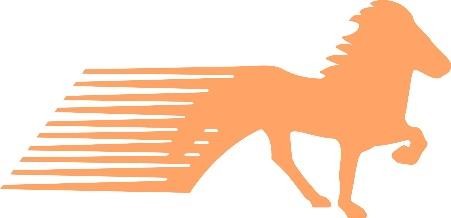 Turniertransporte Förderungspass 2021Familienname	Vorname	GeburtsdatumPLZ	Ort	StraßeBIC	IBANSumme:	 	kmBitte das jeweilige Turnier ankreuzen, Datum eintragen und mit Unterschrift zu bestätigen!Transport zur SummerAcademy wird nicht gefördert!Es dürfen max. drei Turniere angegeben werden, sollten mehr angekreuzt werden, gelten die drei mit den wenigsten km-Angaben!NUR VOLLSTÄNDIG AUSGEFÜLLTE FORMULARE INKL. UNTERSCHRIFT WERDEN BEI DER AUSZAHLUNG BERÜCKSICHTIGT!Erläuterung:Transportförderung für Weistracher Turnierreiter!Das vorgesehene Budget wird aliquot auf die Kilometeranzahl aller abgegebenen Transportförderungs-Pässe aufgeteilt.Pro Person kommen max. € 150,- zur Auszahlung.Jeder Reiter kann nur für ein Pferd ansuchen.Generell wird für alle Transporte jeweils die Entfernung zum Turnierort aus Weistrach berechnet.Abgabe des Passes im Vereins-Briefkasten am Reithof.Abgabeschluss ist der 15.02.2022 – keine spätere Abgabe möglich!TurnierDatumkmBestätigung/UnterschriftStadl-Paura150Andorf222Straßwalchen280St. Radegund360Semriach400Langschwarza150Leibsdorf260